Cijferbepaling KG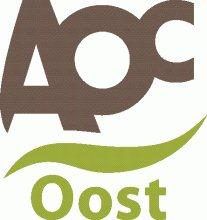 Uitleg:Een plant heeft minimaal 2 namen, vaak ook drie.Iedere goede naam telt in de beoordeling voor één punt.Op het correctieblad worden de namen geteld.Om een zes te scoren moet je 70% van de namen goed hebben.Voorbeeld:	Op een toets liggen 25 inheemse planten.	Maximaal zijn er dus 50 punten te scoren.	70% van 50 is 35.	35 punten is dus een 6, anders gezegd, 15 fout is een 6.Heb je een score van 43 punten dan krijg je een 8 en een score van 25 punten levert een 4 op.1025262728293031 323334353637383940414243444546474849505152535455109,5242526272829303132333435363738394041424344454647484950505152539,592324252627282930313233343536373839404142434445464647484849505198,5222324252627282930313233343536373839404142424344444546464748498,582122232425262728293031323334353637373839404041424243444445464787,5202122232425262728293031323333343535363738383940404142424344457,571920212223242526272829293031313233333435363637383839404041424376,5181920212223242425262727282929303131323334343536363738383940416,561617181920212222232425252627272829293031323233343435363637383965,51415161718192020212223 24242525262727282930303132323334343536365,551213141516171818192021222223232425252627282829303031313232333354,5101112131415161617181920202121222323242525262627272828292930304,5489101112131414151617181819192020212122222323242425252626272743,567891011121213131415151616171718181919202021212222232324243,534567891010101011121213131414151516161717181819192020212132,555666777778991010111112121313141415151616171718182,523333344444566  7  7  8  8  9  910101111121213131414151521,5-----11111233  4  4  5  5  6  6  7  7  8  8  9  91010111112121,51-------------  1  1  2  2  3  3  4   4  5  5  6  6  7  7  8  8  9  91